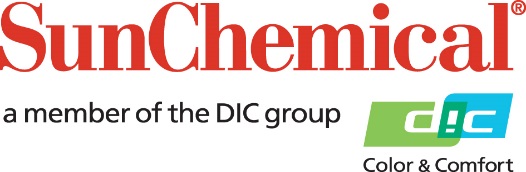 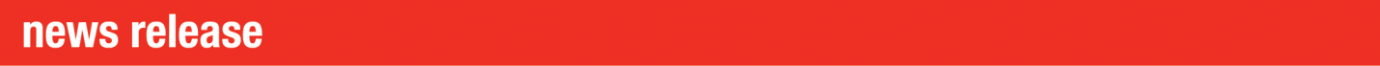 Contactos para medios de comunicación:					Begoña Louro, Sun Chemical		Rayyan Rabbani, AD Communications, Reino Unido +49 (0)152 2292 2292			 +44 (0)7827 910 382begona.louroluana@sunchemical.com 	rrabbani@adcomms.co.ukSun Chemical presentará una amplia gama de tintas textiles digitales en ITMA 2023SOUTH NORMAND, REINO UNIDO – 9 de mayo de 2023 – Sun Chemical mostrará su gama completa de tintas textiles digitales, adecuadas para la impresión de cualquier tejido en el estand D302 del pabellón 5 de la feria ITMA (8-14 de junio, Milán, Italia). En consonancia con el lema de ITMA de este año, «Transforming the World of Textiles», la campaña de Sun Chemical para la feria se centrará en el compromiso de la empresa con los textiles digitales, la sostenibilidad y la evolución del mercado para satisfacer las demandas de los usuarios.Tras la adquisición del proveedor líder de tintas digitales Sensient Imaging Technologies en 2020, Sun Chemical ha desarrollado y lanzado nuevas tintas en las principales tecnologías de impresión reactiva, por sublimación y pigmentada, con el objetivo de aumentar el rendimiento y mejorar las credenciales de sostenibilidad, al tiempo que se mejora la productividad. Además, Sun Chemical también expondrá su gama de tintas ácidas.Anuncio del lanzamiento de la tinta Xennia Amethyst Evo RCSun Chemical anuncia el lanzamiento de Xennia Amethyst Evo RC, que será protagonista del estand de la compañía. Esta tinta de alta calidad, evolución de la exitosa serie Xennia Amethyst, ha sido especialmente formulada para mejorar la producción y permitir a los clientes alcanzar sus objetivos de gran volumen en la industria textil de la moda y el hogar, sin comprometer la calidad. La innovadora fórmula está diseñada para mejorar la eficacia y la resistencia del color, al tiempo que optimiza las propiedades para mejorar el equilibrio cromático para una gestión avanzada del color y la igualación de muestras. La tinta ha recibido los certificados Eco-Passport (de OEKO TEX) y Global Organic Textile Standard (GOTS) y está catalogada como ZDHC de nivel 3.Tintas pigmentadas de nueva generaciónSun Chemical se complace en anunciar el lanzamiento de Xennia Sapphire, una nueva serie de tintas pigmentadas digitales para textil.  Inicialmente disponibles para cabezales de impresión de mayor viscosidad como Ricoh Gen 5 y Fujifilm Dimatix Starfire, las tintas Xennia Sapphire proporcionan un cambio radical en la impresión de pigmentos con un rendimiento mejorado del color y la solidez, una estabilidad de impresión inigualable y una gran facilidad de uso. Las tintas Xennia Sapphire se alinean con los objetivos de sostenibilidad de Sun Chemical y han sido desarrolladas para tener un bajo impacto con un proceso sin agua, un curado eficiente y tacto suave para reducir la necesidad de productos químicos en el acabado.  Las tintas Xennia Sapphire también estarán disponibles para la tecnología de cabezales de impresión Kyocera con el fin de disponer de un juego compatible con la mayoría de impresoras textiles digitales del mercado.  Lanzamiento de ElvaJet SR342Sun Chemical lanzará su última tinta de sublimación para cabezales de impresión de mayor viscosidad, como los utilizados en las tecnologías de Ricoh y Dimatix. Basada en dispersiones de colorantes dispersos de fabricación propia, ElvaJet SR342 ofrece los tonos de color más puros que permiten una gama cromática ampliada combinada con el mejor rendimiento en la impresora con un secado optimizado y unos requisitos de mantenimiento mínimos.    Simon Daplyn, Product Marketing Manager, Sun Chemical, comenta al respecto: «Las últimas innovaciones textiles de Sun Chemical son el resultado de un profundo conocimiento del mercado textil y una amplia experiencia en el desarrollo de tintas de impresión digital. Además, estamos plenamente comprometidos a en ofrecer soluciones innovadoras que cumplan las normas textiles más recientes. Trabajamos con empresas de certificación externas para asegurarnos de que nuestras tintas cumplen las exigentes necesidades del mercado y los estándares de las marcas para garantizar que nuestros clientes pueden confiar en cada aspecto del rendimiento de la tinta».Edri Baggi, directora comercial de Tintas textiles de Sun Chemical, añade: «ITMA es el lugar perfecto para mostrar nuestra tecnología y reunirnos con clientes de todo el mundo para demostrarles el valor que las tintas de Sun Chemical pueden aportar a sus negocios, a la vez que garantizan el cumplimiento de los productos y mejoran sus credenciales de sostenibilidad».Para más información, visite: https://pgo.sunchemical.com/ITMA2023 o no se pierda el estand de Sun Chemical en ITMA (estand D302, pabellón 5.) FINAcerca de Sun ChemicalSun Chemical, miembro del Grupo DIC, es un productor líder de soluciones gráficas y de embalaje, tecnologías de pantalla y color, productos funcionales, materiales electrónicos y productos para las industrias automotriz y de atención médica. Junto con DIC, Sun Chemical trabaja continuamente para promover y desarrollar soluciones sostenibles para superar las expectativas de los clientes y mejorar el mundo que nos rodea. Con ventas anuales combinadas de más de $8500 millones y más de 22 000 empleados en todo el mundo, las empresas del Grupo DIC respaldan una diversa colección de clientes globales.Sun Chemical Corporation es una subsidiaria de Sun Chemical Group Coöperatief U.A., Países Bajos, y tiene su sede en Parsippany, Nueva Jersey, EE. UU. Para obtener más información, visite nuestro sitio web en www.sunchemical.com o conéctese con nosotros en LinkedIn o Instagram.